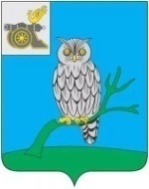 АДМИНИСТРАЦИЯ МУНИЦИПАЛЬНОГО ОБРАЗОВАНИЯ«СЫЧЕВСКИЙ РАЙОН»  СМОЛЕНСКОЙ ОБЛАСТИ П О С Т А Н О В Л Е Н И Еот  30 июля 2021 года  № 405О внесении изменений                               в муниципальную программу  «Энергосбережение и  повышение энергетической эффективности                       на территории муниципального образования «Сычевский район» Смоленской области», утвержденную постановлением Администрации муниципального образования «Сычевский район» Смоленской области от 07.11.2013 года № 540                              В соответствии  с  Федеральным  законом  от  06.10.2003 года № 131-ФЗ                         «Об общих принципах организации местного самоуправления в Российской Федерации»,Администрация муниципального образования «Сычевский район» Смоленской области п о с т а н о в л я е т:1. Внести изменения в муниципальную  программу  «Энергосбережение и повышение энергетической эффективности на территории муниципального образования «Сычевский район» Смоленской области», утвержденную постановлением Администрации муниципального образования «Сычевский район» Смоленской области от 07.11.2013 года № 540 (в редакции постановлений Администрации муниципального образования «Сычевский район» Смоленской области от 29.12.2015 года № 476, от 21.11.2017 года                       № 612, от 15.03.2018 года  № 127, от 12.11.2018  года № 482), изложив ее в новой редакции, согласно приложению.2. Разместить настоящее постановление на официальном сайте  Администрации  муниципального образования «Сычевский район» Смоленской области.Глава муниципального образования«Сычевский район» Смоленской области                                     Т.В. Никонорова УТВЕРЖДЕНА		 постановлением Администрации 		муниципального образования		«Сычевский  район»	Смоленской   области	от 07.11.2013 года № 540								   (в редакции постановлений Администрации муниципального образования «Сычевский район»Смоленской области                                                                     от 29.12.2015 года № 476,от 21.11.2017 года № 612,от 15.03.2018  года № 127,от 12.11.2018 года № 482,                                                                                 от 30.07.2021 года № 405)МУНИЦИПАЛЬНАЯ ПРОГРАММА
«ЭНЕРГОСБЕРЕЖЕНИЕ И ПОВЫШЕНИЕ ЭНЕРГЕТИЧЕСКОЙ ЭФФЕКТИВНОСТИ НА ТЕРРИТОРИИ МУНИЦИПАЛЬНОГО ОБРАЗОВАНИЯ«СЫЧЕВСКИЙ РАЙОН» СМОЛЕНСКОЙ ОБЛАСТИ»ПАСПОРТмуниципальной программы  «Энергосбережение и повышение энергетической эффективности на территории муниципального образования«Сычевский район» Смоленской области»РАЗДЕЛ 1. Общая характеристика социально-экономической сферы реализации муниципальной программыНа январь 2014 года перечень муниципальных зданий, в которых потребляются энергоресурсы включает в себя 75 объектов с отапливаемой площадью 23,2 тыс. кв.м.Муниципальная программа «Энергосбережение и повышение энергетической эффективности на территории муниципального образования «Сычевский район» Смоленской области» разработана в соответствии с Федеральным законом от 23.11.2009 г. № 261-ФЗ «Об энергосбережении и о повышении энергетической эффективности и о внесении изменений в отдельные законодательные акты Российской Федерации», с «Концепцией повышения энергетической эффективности экономики Смоленской области и сокращения энергетических издержек в бюджетном секторе на 2011-2024 годы» утвержденной распоряжением Администрации Смоленской области от 24.09.2009 г. № 1205-р.Программа «Энергосбережение и повышение энергетической эффективности на территории муниципального образования «Сычевский район» Смоленской области» устанавливает цели и задачи повышения эффективного использования топливно-энергетических ресурсов (далее – ТЭР) и воды в общей политике социально-экономического развития муниципального образования, определяет приоритетные и наиболее экономически эффективные мероприятия в области энергосбережения и повышения энергетической эффективности.  Программа позволит сэкономить топливно-энергетические ресурсы, и даст возможность сэкономленные денежные средства направить на мероприятия по содержанию объектов электро-, тепло-, водоснабжения, водоотведения, установки приборов учета в бюджетных учреждениях муниципального образования.Данная муниципальная программа являются инструментом реализации региональной программы энергосбережения, а также определяет основные направления по энергосбережению и повышению энергетической эффективности в муниципальном образовании.  РАЗДЕЛ 2. Приоритеты муниципальной политики в сфере реализации муниципальной программы, цели, целевые показатели, ожидаемые результаты, сроки и этапы реализации муниципальной программыЭнергосбережение является одной из самых серьезных задач, стоящих перед муниципальным образованием. От результатов решения этой проблемы зависит место муниципального образования в регионе, конкурентоспособность предприятий и организаций муниципального образования, уровень жизни граждан в муниципальном образовании.  Цель программы – реализация требований Федерального закона                                  от 23.11.2009 № 261-ФЗ «Об энергосбережении и о повышении энергетической эффективности и о внесении изменений в отдельные законодательные акты Российской Федерации», политики энергосбережения на территории муниципального образования «Сычевский район» Смоленской области.Основные задачи:-снижение удельных величин потребления топливно-энергетических ресурсов и воды в бюджетных учреждениях муниципального образования без снижения уровня комфортности потребителей;-снижение платежей потребителей топливно-энергетических ресурсов и воды за счет повышения эффективности использования ресурсов;-снижение финансовой нагрузки на бюджет муниципального образования                         за счет сокращения платежей за топливно-энергетические ресурсы, воду.Цель программы: «обеспечение энергетических потребностей муниципального образования при минимальном потреблении энергоресурсов».Учет и контроль за расходованием ТЭР и воды позволит значительно снизить их потери, упростит выявление утечек в подземных коммуникациях, сократит возможности оплачивать сверхнормативные потери энергоносителей и воды, создаст экономическую мотивацию учреждений бюджетной сферы к рациональному расходованию ТЭР и воды и самостоятельному устранению потерь энергоресурсов путем своевременного ремонта и замены неисправного оборудования.В результате осуществления основных мероприятий муниципальной  программы планируется достичь экономии потребления топливно-энергетических ресурсов и воды на объектах бюджетной сферы в объеме не менее 10 % от существующего уровня потребления в течение 7 лет.Для достижения поставленной цели необходимо решить следующие задачи:1. В экономической сфере:- снизить финансовую нагрузку на расходную часть бюджета, направляемую на энергетические затраты в коммунальном хозяйстве и бюджетной сфере;- сократить долю бюджетных расходов, направляемых в качестве дотаций                      за потребление энергетических ресурсов;- использовать местные источники энергии;- создать экономические, технические и организационные условия                             для проведения политики энергосбережения в районе;2. В социальной сфере:-повысить уровень жизни населения за счет снижения затрат на все виды потребляемой энергии;-сформировать общественное сознание, ориентированное на энергосбережение;3. В экологической сфере:-сократить вредные выбросы продуктов горения в окружающую среду.В ходе реализации программы органам местного самоуправления необходимо проведение комплекса организационно-правовых мероприятий по управлению энергосбережением, в том числе создание системы показателей, характеризующих энергетическую эффективность при производстве, передаче и потреблении энергетических ресурсов, их мониторинга, а также сбора и анализа информации об энергоемкости экономики территории. Расширить практику применения энергосберегающих технологий при модернизации, реконструкции и капитальном ремонте основных фондов. Для решения данной задачи необходимо при согласовании проектов строительства, реконструкции, капитального ремонта, а также при приемке объектов капитального строительства ввести в практику применение требований по сбережению энергоресурсов, соответствующих или превышающих требования федеральных нормативных актов, и обеспечить их соблюдение.Провести энергетические обследования, составить энергетические паспорта в муниципальных учреждениях, муниципальных унитарных предприятиях; провести энергосберегающие мероприятия при капитальном ремонте многоквартирных жилых домов, осуществляемом с участием бюджетных средств, в том числе с использованием  средств выделяемых в соответствии с Федеральным законом  от 21.07.2007 года №185-ФЗ «О Фонде содействия реформированию жилищно-коммунального хозяйства».Обеспечить учет всего объема потребляемых энергетических ресурсов. Для этого необходимо оснастить приборами учета коммунальных ресурсов и устройствами регулирования потребления тепловой энергии орган местного самоуправления, муниципальные учреждения, муниципальные унитарные предприятия и перейти на расчеты между организациями муниципальной бюджетной сферы и поставщиками коммунальных ресурсов только по показаниям приборов учета.Нормировать и установить обоснованные лимиты потребления энергетических ресурсов.  Поставленная цель и решаемые в рамках программы задачи направлены                       на повышение эффективности использования энергетических ресурсов при их потреблении.Базовые  и  планируемые  значения  целевых  показателей  приведены                       в  приложении  № 1  к  программе. РАЗДЕЛ 3. Обоснование ресурсного обеспечениямуниципальной  программы.Объем финансирования выполнения  муниципальной  программы  составляет  1432,686 тыс. руб., из  местного  бюджета,  в том числе по годам:2018 год -  265,086 тыс. руб. 2019 год – 104,8 тыс. руб.2020 год – 118,0 тыс. руб. 2021 год – 734,8 тыс. руб. 2022 год –  80,0 тыс. руб. 2023 год –  70,0 тыс. руб. 2024 год –  60,0 тыс. руб. РАЗДЕЛ 4. Обобщенная характеристика подпрограмм, основных  мероприятий, входящих в состав  муниципальной программы.Муниципальная  программа  не  содержит  подпрограмм.План реализации мероприятий муниципальной программы приведен                     в приложении  № 2  к  программе.РАЗДЕЛ 5.  Основные меры правового регулирования в сфере реализации муниципальной программы.Сведения  об  основных  мерах  правового регулирования в  сфере реализации  муниципальной  программы приведены в приложении №3                             к программе.РАЗДЕЛ 6.  Применение мер государственного регулирования в сфере реализации муниципальной  программы.Применение мер государственного регулирования в сфере реализации муниципальной программы не планируется.9Приложение № 1            к  муниципальной программе                                                                                                                                           «Энергосбережение и повышение	     энергетической  эффективности	      на  территории  муниципального 	образования «Сычевский район»                                                                                                                                                                                       Смоленской  области»  Целевые показателиреализации  муниципальной  программы  «Энергосбережение  и  повышение  энергетическойэффективности  на  территории  муниципального образования  «Сычевский  район»  Смоленской  области»11 Приложение № 2           к  муниципальной программе                                                                                                                                           «Энергосбережение  и  повышение	     энергетической   эффективности                                                                                                                                                                 на  территории  муниципального 	образования  «Сычевский район»                                                                                                                                                                                        Смоленской  области»  План реализации  муниципальной программы на  плановый период 2018-2024 годы «Энергосбережение и повышение энергетической эффективности на территории муниципального образования  «Сычевский район» Смоленской области»13Приложение № 3	           к   муниципальной программе                                                                                      «Энергосбережение  и  повышение                                                                                            Энергетической эффективности                                                                                         на территории  муниципального                                                                                         образования «Сычевский район»                                                                                                                                       Смоленской областиСведения об основных мерах правового регулированияв сфере реализации муниципальной программы «Энергосбережение и повышение энергетической эффективности на территории муниципального образования«Сычевский район» Смоленской области»14   Приложение № 4	           к   муниципальной программе                                                                                                                                                     «Энергосбережение  и повышение                                                                                                                                                         энергетической  эффективности                                                                                            на территории  муниципального                                                                                           образования «Сычевский район»            Смоленской области»                                            Приложение № 5	           к   муниципальной программе                                                                                                                                                     «Энергосбережение  и повышение                                                                                                                                                         энергетической  эффективности                                                                                            на территории  муниципального                                                                                        образования «Сычевский район»            Смоленской области» План - график реализации  муниципальной программы  на 2019 год «Энергосбережение и повышение энергетической эффективности на территории муниципального образования «Сычевский район» Смоленской области»Ответственный исполнитель муниципальной программыЗаместитель Главы  муниципального образования «Сычевский район» Смоленской области, курирующий производственную  сферуОтветственные исполнители  подпрограмм муниципальной программы-Исполнители основных мероприятий муниципальной программыПроектные  и  строительные организации, привлекаемые на конкурсной основе; Департамент Смоленской области                           по энергетике, энергоэффективности, тарифной политике; Администрация муниципального образования «Сычевский район» Смоленской  областиНаименование подпрограмм муниципальной программы-Цель муниципальной программыОсновными целями Программы являются: повышение энергетической эффективности потребления ресурсов и экономии бюджетных средств в муниципальном образовании «Сычевский район» Смоленской области.Задачи программы: реализация мероприятий в области энергосбережения и повышения энергетической эффективности в жилищном фонде муниципального образования, в системах коммунальной                  инфраструктуры, в бюджетном секторе.Целевые показатели реализации муниципальной программыПонижение удельного расхода электрической и  тепловой энергии, воды, природного газа в жилых домах (в расчете на 1 кв.м. общей площади, для фактических и сопоставимых условий).  Понижение удельного расхода топлива на выработку тепловой энергии.Сроки (этапы) реализации муниципальной программы2018-2024  годы.Объемы ассигнований муниципальной программы (по годам реализации и в разрезе источников финансирования)1432,686 тыс. рублей –  из средств бюджета муниципального образования;в том числе по годам:2018 год - 265,086 тыс. руб.2019 год - 104,8 тыс. руб.2020 год -118,0 тыс. руб.2021 год -734,8 тыс.руб.2022 год - 80,0 тыс.руб.2023 год -70,0 тыс.руб.2024 год - 60,0 тыс.руб.Ожидаемые результаты реализациимуниципальной программыЭкономия топливно – энергетических ресурсов в муниципальном образовании                за период реализации программы  по отдельным видам энергетических ресурсов:-   экономия  электрической  энергии                       в натуральном и стоимостном выражении; - экономия тепловой энергии в натуральном и стоимостном выражении;- экономия воды в натуральном и стоимостном выражении;-  экономия природного газа в натуральном и стоимостном выражении№ п/пНаименование  показателяЕдиница измеренияБазовые значения показателей по годамБазовые значения показателей по годамПланируемые значения показателей (на период реализации решения Сычевской районной Думы о муниципальном бюджете)Планируемые значения показателей (на период реализации решения Сычевской районной Думы о муниципальном бюджете)Планируемые значения показателей (на период реализации решения Сычевской районной Думы о муниципальном бюджете)Планируемые значения показателей (на период реализации решения Сычевской районной Думы о муниципальном бюджете)Планируемые значения показателей (на период реализации решения Сычевской районной Думы о муниципальном бюджете)Планируемые значения показателей (на период реализации решения Сычевской районной Думы о муниципальном бюджете)Планируемые значения показателей (на период реализации решения Сычевской районной Думы о муниципальном бюджете)№ п/пНаименование  показателяЕдиница измерения2012г2013г2018г2019г2020 г2021г2022г2023г2024гОсновное мероприятие:  «Энергосбережение  и  повышение  энергетической  эффективности  в  муниципальных  учреждениях»Основное мероприятие:  «Энергосбережение  и  повышение  энергетической  эффективности  в  муниципальных  учреждениях»Основное мероприятие:  «Энергосбережение  и  повышение  энергетической  эффективности  в  муниципальных  учреждениях»Основное мероприятие:  «Энергосбережение  и  повышение  энергетической  эффективности  в  муниципальных  учреждениях»Основное мероприятие:  «Энергосбережение  и  повышение  энергетической  эффективности  в  муниципальных  учреждениях»Основное мероприятие:  «Энергосбережение  и  повышение  энергетической  эффективности  в  муниципальных  учреждениях»Основное мероприятие:  «Энергосбережение  и  повышение  энергетической  эффективности  в  муниципальных  учреждениях»Основное мероприятие:  «Энергосбережение  и  повышение  энергетической  эффективности  в  муниципальных  учреждениях»Основное мероприятие:  «Энергосбережение  и  повышение  энергетической  эффективности  в  муниципальных  учреждениях»Основное мероприятие:  «Энергосбережение  и  повышение  энергетической  эффективности  в  муниципальных  учреждениях»Основное мероприятие:  «Энергосбережение  и  повышение  энергетической  эффективности  в  муниципальных  учреждениях»Основное мероприятие:  «Энергосбережение  и  повышение  энергетической  эффективности  в  муниципальных  учреждениях»1.Установка светодиодных светильников, диммеров,  автоматики управления освещением в зданиях муниципального образования «Сычевский район»--9067,284100,83030252.Замена светильников уличного освещения на энергоэффективные  светильники; Установка светодиодных ламп---------3.Установка, замена и госповерка приборов учета  электрических ресурсов--1037,63434---4.Установка счетчиков горячей и холодной воды в зданиях  образования------5040355. Утепление фасадов зданий---------6.Ремонт и утепление подвального помещения зданий--37,326------7.Повышение тепловой защиты зданий при их ремонте и утеплений --127,760--600,0---Наименование Исполнительмероприятия    
Источники финансового   обеспечения (расшифровать)Источники финансового   обеспечения (расшифровать)Объем средств на реализацию муниципальной программы на отчетный год и плановый период, тыс. рублейОбъем средств на реализацию муниципальной программы на отчетный год и плановый период, тыс. рублейОбъем средств на реализацию муниципальной программы на отчетный год и плановый период, тыс. рублейОбъем средств на реализацию муниципальной программы на отчетный год и плановый период, тыс. рублейОбъем средств на реализацию муниципальной программы на отчетный год и плановый период, тыс. рублейОбъем средств на реализацию муниципальной программы на отчетный год и плановый период, тыс. рублейОбъем средств на реализацию муниципальной программы на отчетный год и плановый период, тыс. рублейОбъем средств на реализацию муниципальной программы на отчетный год и плановый период, тыс. рублейОбъем средств на реализацию муниципальной программы на отчетный год и плановый период, тыс. рублейНаименование Исполнительмероприятия    
Источники финансового   обеспечения (расшифровать)Источники финансового   обеспечения (расшифровать)всего   2018 год 2019 год   2020 год   2021 год   2022 год  2023 год  2023 год 2024 годЦель  муниципальной  программы:        «Энергосбережение и повышение энергетической эффективности  в муниципальных учреждениях»Цель  муниципальной  программы:        «Энергосбережение и повышение энергетической эффективности  в муниципальных учреждениях»Цель  муниципальной  программы:        «Энергосбережение и повышение энергетической эффективности  в муниципальных учреждениях»Цель  муниципальной  программы:        «Энергосбережение и повышение энергетической эффективности  в муниципальных учреждениях»Цель  муниципальной  программы:        «Энергосбережение и повышение энергетической эффективности  в муниципальных учреждениях»Цель  муниципальной  программы:        «Энергосбережение и повышение энергетической эффективности  в муниципальных учреждениях»Цель  муниципальной  программы:        «Энергосбережение и повышение энергетической эффективности  в муниципальных учреждениях»Цель  муниципальной  программы:        «Энергосбережение и повышение энергетической эффективности  в муниципальных учреждениях»Цель  муниципальной  программы:        «Энергосбережение и повышение энергетической эффективности  в муниципальных учреждениях»Цель  муниципальной  программы:        «Энергосбережение и повышение энергетической эффективности  в муниципальных учреждениях»Цель  муниципальной  программы:        «Энергосбережение и повышение энергетической эффективности  в муниципальных учреждениях»Цель  муниципальной  программы:        «Энергосбережение и повышение энергетической эффективности  в муниципальных учреждениях»Цель  муниципальной  программы:        «Энергосбережение и повышение энергетической эффективности  в муниципальных учреждениях»  Установка светодиодных светильников, диммеров, автоматики управления освещением в зданиях МО «Сычевский район»Администрация муниципального образования «Сычевский район» Смоленской областиАдминистрация муниципального образования «Сычевский район» Смоленской областиМестный бюджет4279067,284100,830302525 Замена светильников уличного освещения на энергоэффективные светильники; Установка светодиодных  лампАдминистрация муниципального образования «Сычевский район» Смоленской областиАдминистрация муниципального образования «Сычевский район» Смоленской областиМестный бюджет---------Установка, замена и госповерка приборов учета  электрических ресурсовАдминистрация муниципального образования «Сычевский район» Смоленской областиАдминистрация муниципального образования «Сычевский район» Смоленской областиМестный бюджет115,61037,63434----Установка счетчиков горячей и холодной воды в зданиях  образованияАдминистрация муниципального образования «Сычевский район» Смоленской областиАдминистрация муниципального образования «Сычевский район» Смоленской областиМестный бюджет125-    ---50403535Утепление фасадов зданийАдминистрация муниципального образования «Сычевский район» Смоленской областиАдминистрация муниципального образования «Сычевский район» Смоленской областиМестный бюджет---------Ремонт и утепление подвального помещения зданий Администрация муниципального образования «Сычевский район» Смоленской областиАдминистрация муниципального образования «Сычевский район» Смоленской областиМестный бюджет37,32637,326-------Повышение тепловой защиты зданий при их ремонте и утепленийАдминистрация муниципального образования «Сычевский район» Смоленской областиАдминистрация муниципального образования «Сычевский район» Смоленской областиМестный бюджет727,76 127,760--600,0----№п/пВид нормативного правового документаОсновные положения  нормативного правовогодокументаОтветственный исполнитель,   исполнительОжидаемые сроки принятия   нормативного правовогодокумента1.Постановление Администрации муниципального образования «Сычевский район» Смоленской областиО внесение изменений в муниципальную программуЗаместитель Главы  муниципального образования «Сычевский район» Смоленской области, курирующий производственную сферуПо мере необходимости План - график реализации  муниципальной программы  на 2018 год«Энергосбережение и повышение энергетической эффективности на территории муниципального образования «Сычевский район» Смоленской области» План - график реализации  муниципальной программы  на 2018 год«Энергосбережение и повышение энергетической эффективности на территории муниципального образования «Сычевский район» Смоленской области» План - график реализации  муниципальной программы  на 2018 год«Энергосбережение и повышение энергетической эффективности на территории муниципального образования «Сычевский район» Смоленской области» План - график реализации  муниципальной программы  на 2018 год«Энергосбережение и повышение энергетической эффективности на территории муниципального образования «Сычевский район» Смоленской области» План - график реализации  муниципальной программы  на 2018 год«Энергосбережение и повышение энергетической эффективности на территории муниципального образования «Сычевский район» Смоленской области» План - график реализации  муниципальной программы  на 2018 год«Энергосбережение и повышение энергетической эффективности на территории муниципального образования «Сычевский район» Смоленской области» План - график реализации  муниципальной программы  на 2018 год«Энергосбережение и повышение энергетической эффективности на территории муниципального образования «Сычевский район» Смоленской области» План - график реализации  муниципальной программы  на 2018 год«Энергосбережение и повышение энергетической эффективности на территории муниципального образования «Сычевский район» Смоленской области» План - график реализации  муниципальной программы  на 2018 год«Энергосбережение и повышение энергетической эффективности на территории муниципального образования «Сычевский район» Смоленской области»№ п/пНаименование подпрограммы, основного мероприятия и показателя  Исполнитель (ФИО ответственного)Источники финансирования (расшифровать)Объем финансирования муниципальной программы на год  (тыс. рублей)Объем финансирования муниципальной программы на год  (тыс. рублей)Плановое значение показателя на:Плановое значение показателя на:Плановое значение показателя на:№ п/пНаименование подпрограммы, основного мероприятия и показателя  Исполнитель (ФИО ответственного)Источники финансирования (расшифровать)6 месяцев 12 месяцев6 месяцев6 месяцев 12 месяцевОсновное мероприятие: «Создание условий для устойчивого развития и функционирования коммунальной инфраструктуры»Основное мероприятие: «Создание условий для устойчивого развития и функционирования коммунальной инфраструктуры»Основное мероприятие: «Создание условий для устойчивого развития и функционирования коммунальной инфраструктуры»Основное мероприятие: «Создание условий для устойчивого развития и функционирования коммунальной инфраструктуры»Основное мероприятие: «Создание условий для устойчивого развития и функционирования коммунальной инфраструктуры»Основное мероприятие: «Создание условий для устойчивого развития и функционирования коммунальной инфраструктуры»Основное мероприятие: «Создание условий для устойчивого развития и функционирования коммунальной инфраструктуры»Основное мероприятие: «Создание условий для устойчивого развития и функционирования коммунальной инфраструктуры»Основное мероприятие: «Создание условий для устойчивого развития и функционирования коммунальной инфраструктуры»1. Установка светодиодных светильников, диммеров, автоматики управления освещением в зданиях МО «Сычевский район» Смоленской областиАдминистрация муниципального образования «Сычевский район» Смоленской областиМестный бюджет -90902.Установка, замена и госповерка приборов учета  электрических ресурсовАдминистрация муниципального образования «Сычевский район» Смоленской областиМестный бюджет -10103.Ремонт и утепление подвального помещения зданийАдминистрация муниципального образования «Сычевский район» Смоленской областиМестный бюджет -37,32637,3264.Повышение тепловой защиты зданий при их ремонте и утепленийАдминистрация муниципального образования «Сычевский район» Смоленской областиМестный бюджет -127760127760№ п/пНаименование подпрограммы, основного мероприятия и показателя  Исполнитель (ФИО ответственного)Источники финансирования (расшифровать)Объем финансирования муниципальной программы на год  (тыс. рублей)Объем финансирования муниципальной программы на год  (тыс. рублей)Плановое значение показателя на:Плановое значение показателя на:№ п/пНаименование подпрограммы, основного мероприятия и показателя  Исполнитель (ФИО ответственного)Источники финансирования (расшифровать)6 месяцев 12 месяцев6 месяцев 12 месяцевОсновное мероприятие: «Создание условий для устойчивого развития и функционирования коммунальной инфраструктуры»Основное мероприятие: «Создание условий для устойчивого развития и функционирования коммунальной инфраструктуры»Основное мероприятие: «Создание условий для устойчивого развития и функционирования коммунальной инфраструктуры»Основное мероприятие: «Создание условий для устойчивого развития и функционирования коммунальной инфраструктуры»Основное мероприятие: «Создание условий для устойчивого развития и функционирования коммунальной инфраструктуры»Основное мероприятие: «Создание условий для устойчивого развития и функционирования коммунальной инфраструктуры»Основное мероприятие: «Создание условий для устойчивого развития и функционирования коммунальной инфраструктуры»Основное мероприятие: «Создание условий для устойчивого развития и функционирования коммунальной инфраструктуры»1. Установка светодиодных светильников, диммеров, автоматики управления освещением в зданиях МО «Сычевский район» Смоленской областиАдминистрация муниципального образования «Сычевский район» Смоленской областиМестный бюджет -67,22.Установка, замена и госповерка приборов учета  электрических ресурсовАдминистрация муниципального образования «Сычевский район» Смоленской областиМестный бюджет -37,6